ПЛАН РАБОТЫ ПЕРВИЧНОЙ ПРОФСОЮЗНОЙ ОРГАНИЗАЦИИ ГПОУ ТО «ТУЛЬСКИЙ СЕЛЬСКОХОЗЯЙСТВЕННЫЙ КОЛЛЕДЖ ИМЕНИ И.С. ЕФАНОВА» НА 2018 ГОДТула, 2018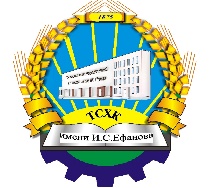 Первичная профсоюзная организация ГПОУ ТО «Тульский сельскохозяйственный колледж имени И.С. Ефанова»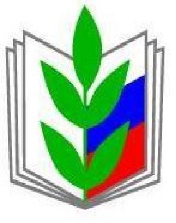 «УТВЕРЖДАЮ»Председатель ППО ГПОУ ТО «ТСХК имени И.С. Ефанова»___________ Е.М. Климанова« 01 » декабря  2017Рассмотрен на профсоюзном собрании 01 декабря 2017 года№Мероприятия Сроки исполненияОтветственные Профсоюзные собранияПрофсоюзные собранияПрофсоюзные собранияПрофсоюзные собрания1. Отчет председателя профсоюзного комитета первичной профсоюзной организации о проделанной работе за 2017 год. Обсуждение вопросов обеспечения социально-трудовых и экономических прав членов профсоюза, приобретения санаторно-курортных путевок, оказания материальной помощи, вступления в кредитный потребительский некоммерческий кооператив граждан «Образование».Март 2018Председатель ППО2.Итоги выполнения коллективного договора за 2018 год.Декабрь 2018Председатель ППОЗаседания профсоюзного комитетаЗаседания профсоюзного комитетаЗаседания профсоюзного комитетаЗаседания профсоюзного комитета1.Утверждение сметы первичной профсоюзной организации на 2018 год.Январь 2018Председатель ППО, члены профкома2. Решение текущих организационных вопросов.В течение годаПредседатель ППО, члены профкомаОрганизационно-массовая работаОрганизационно-массовая работаОрганизационно-массовая работаОрганизационно-массовая работа1.Работа по взаимодействию с вышестоящими профсоюзными организациями.В течение годаПредседатель ППО2.Участие в мероприятиях, проводимых вышестоящими профсоюзными организациями.В течение годаПредседатель ППО3.Соблюдение внутрипрофсоюзной дисциплины.В течение годаПредседатель ППО, члены профкома4.Работа по сохранению профсоюзного членства и вовлечению в профсоюз новых членов.В течение годаПредседатель ППО, члены профкома5.Делопроизводство: оформление протоколов собраний, выписок, ходатайств, подготовка отчетов работы ППО, оформление заявлений о вступлении в профсоюзВ течение годаПредседатель ППО, члены профкомаИнформационная работаИнформационная работаИнформационная работаИнформационная работа1. Оформление подписки на газеты «Мой профсоюз», «Позиция», «Солидарность», Январь 2018Председатель ППО2.Сопровождение страницы «Профсоюзная работа» на сайте образовательного учрежденияВ течение годаПредседатель ППО3. Оформление стенда «Профсоюзная работа»В течение годаЗаместители председателя ППОРабота по социальной защитеРабота по социальной защитеРабота по социальной защитеРабота по социальной защите1.Контроль за исполнением коллективного договора.В течение годаПредседатель ППО2.Защита социально-трудовых прав.В течение годаПредседатель ППО3.Работа по заявлениям и жалобам работников.В течение годаПредседатель ППО, члены профкома4.Проведение консультаций работников по трудовому законодательству, соцзащите и другим вопросам.В течение годаПредседатель ППО, члены профкома5.Контроль над соблюдением здоровых и безопасных условий труда в соответствии с нормативными актами по охране труда.В течение годаПредседатель ППО, члены профкома, внештатный уполномоченный по охране труда6.Контроль за соблюдением правил и норм охраны труда и технике безопасности; проведение школ профактива по вопросам охраны труда.В течение годаПредседатель ППО, члены профкома, внештатный уполномоченный по охране труда7.Рассмотрение жалоб работников по вопросам охраны труда.В течение годаПредседатель ППО, члены профкома, внештатный уполномоченный по охране трудаОздоровительная работаОздоровительная работаОздоровительная работаОздоровительная работа1.Организация льготного санаторно-курортного лечения в профсоюзных санаториях «Краинка» и «Егнышевка», а также в здравницах по специальной программе ФНПР, ТФП «Профсоюзная путевка».В течение годаПредседатель ППО2. Выделение материальной помощи на приобретений санаторно-курортных путевок.В течение годаПредседатель ППОКультурно-массовая работаКультурно-массовая работаКультурно-массовая работаКультурно-массовая работа1.Поздравление сотрудников с Днями рождений и Юбилеями.В течение годаПредседатель ППО, заместители председателя ППО2. Выделение денежных средств по подразделениям на праздничные мероприятия, посвященные Дню Защитника Отечества, Международному Дню 8 Марта, Дню Учителя, Новому Году.В течение годаПредседатель ППО, заместители председателя ППО3.Участие в праздничном шествии, посвященном 1 Мая.Май 2018Председатель ППО, заместители председателя ППО4.Организация экскурсий, посещений театров и музеев.В течение годаПредседатель ППО, заместители председателя ППО5.Формирование списков детей работников для выделения новогодних подарков, билетов в музеи, на экскурсии.В течение годаПредседатель ППО, заместители председателя ППО